Workshop – digitale StrategieJetzt werden wir einige unterschiedliche digitale Apps oder Webseiten probieren und vergleichen. Sie können entweder einige Apps auf Ihr Smartphone/Tablet herunterladen oder direkt die Startseiten verwenden. 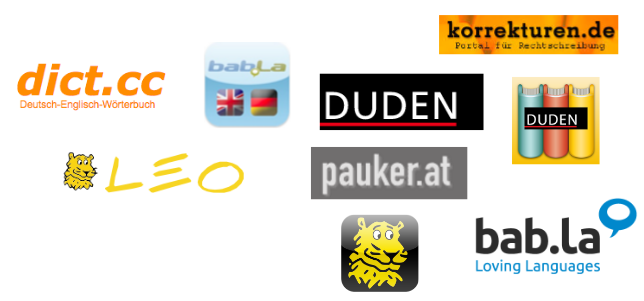 Ein Wort oder eine Phrase wählen und dieses Wort/diese Phrase mit drei unterschiedlichen Apps oder Webseiten übersetzen. Die Ergebnisse werden Sie dann vergleichen und in Gruppen diskutieren. http://de.bab.la/http://www.leo.org/http://www.pauker.at/http://www.duden.de/http://www.korrekturen.de/http://www.dict.cc/https://translate.google.de/Wort/Phrase: _________________________________________________
Sprache: von ______________________ ins ________________________App/Seite: ______________________
Ergebnis:_______________________________________________App/Seite: ______________________
Ergebnis:_______________________________________________App/Seite: ______________________
Ergebnis:_______________________________________________Welche Version war in diesem Beispiel am besten? _____________________________________________________________________
Welche der Alternativen war die glaubwürdigste? Warum sind die Quellen glaubwürdig oder nicht? Was beeinflusst die Glaubwürdigkeit?
_____________________________________________________________________

War es in diesem Fall hilfreich, mehrere Quellen zu benutzen? Warum/warum nicht?
_____________________________________________________________________Wort/Phrase: _________________________________________________
Sprache: von ______________________ ins ________________________App/Seite: ______________________
Ergebnis:_______________________________________________App/Seite: ______________________
Ergebnis:_______________________________________________App/Seite: ______________________
Ergebnis:_______________________________________________Welche Version war in diesem Beispiel am besten? _____________________________________________________________________
Welche der Alternativen war die glaubwürdigste? Warum sind die Quellen glaubwürdig oder nicht? Was beeinflusst die Glaubwürdigkeit?
_____________________________________________________________________

War es in diesem Fall hilfreich, mehrere Quellen zu benutzen? Warum/warum nicht?
_____________________________________________________________________Wort/Phrase: _________________________________________________
Sprache: von ______________________ ins ________________________App/Seite: ______________________
Ergebnis:_______________________________________________App/Seite: ______________________
Ergebnis:_______________________________________________App/Seite: ______________________
Ergebnis:_______________________________________________Welche Version war in diesem Beispiel am besten? _____________________________________________________________________
Welche der Alternativen war die glaubwürdigste? Warum sind die Quellen glaubwürdig oder nicht? Was beeinflusst die Glaubwürdigkeit?
_____________________________________________________________________

War es in diesem Fall hilfreich, mehrere Quellen zu benutzen? Warum/warum nicht?
_____________________________________________________________________